Барање: 14-2531/1Вкупен број на запишани деца во градинките во Република Северна Македонија, колку се женски колку машки во текот на 2019-2020 година: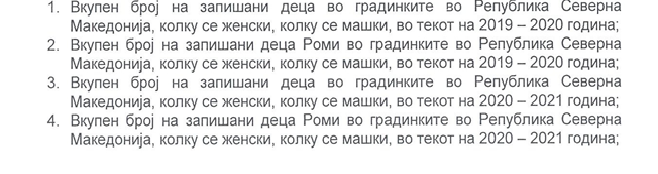 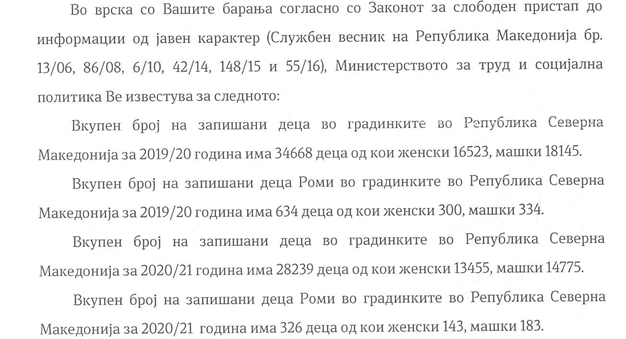 